Übungen / Zusatzmaterial	http://www.mein-deutschbuch.de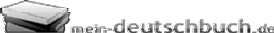  	Präpositionen mit Akkusativ	Aufgabe 1Ergänzen Sie die Präpositionen: bis, für, durch, ohne, gegen oder um?Interessierst du dich für Musik? - Nein, ich interessiere ich mich nicht für Musik.01. Geh nur. ............... Geld wirst du nicht weit kommen.02. ............... wen spielt Boris Becker heute Abend? Ich glaube ............... Andre Agassi.03. Unser Feind kommt ............... Waffen. Er will verhandeln.04. Die Familie geht am Wochenende ............... den Wald spazieren.05. Ich muss jetzt nach Hause gehen. Wir sehen uns in der Schule. ............... morgen.06. Rolf. Hast du etwas Kleingeld ............... mich?07. Wir müssen hier aussteigen. Der Zug fährt leider nur ............... Aachen.08. Heinz interessiert sich nur noch ............... Fußball.09. ............... wen ist das Geschenk? Ist es ............... mich?10. Der Zug fährt gleich ............... einen Tunnel.11. Frau Sauer hat ............... ihre kleine Tochter ein kleines Geschenk.12. Bist du ............... fünf Uhr da? – Ich glaube nicht. Ich komme etwas später.13. Unser Lehrer übersetzt immer ............... Wörterbuch.14. ................ sein Alter ist das Kind schon sehr groß.15. Robert hat ............... seine Freundin eine Eintrittskarte ............... das Konzert.16. Martin passt nicht auf. Er fährt mit dem Auto ............... einen Baum.17. Martina. Ich habe etwas ............... dich.18. Die Demonstranten sind ............... neue Steuern, aber ............... eine Lohnerhöhung.19. ............... wen entscheidet Torsten sich? ............... Monika oder ............... Dagmar?20. ............... wann kann der Mechaniker den Wagen reparieren? - ............. morgen Abend.21. Herr Klapperdach kommt schon wieder ............... seine Frau zur Party.22. ............... wen ist eigentlich dieser Blumenstrauß? ............... mich?23. ............... wann dauern bei euch in Bayern die Ferien?24. ............... wie viel Uhr kommt der Film eigentlich? – Ich glaube ............... 20:15 Uhr.25. ............... nächste Woche brauchen wir unbedingt einen neuen Wagen.26. Mein Sohn möchte ............... meinen Willen das Auto kaufen.27. Der Junge tut mir leid. ............... heute hat er keine Freunde.28. Wie lange musst du heute arbeiten? - ............... heute Nacht.29. Der Sportler läuft 15 Runden ............... den Platz.30. Der Schüler interessiert sich leider ............... nichts.31. Alle sind ............... mich. Was mache ich nur falsch?32. ............... wann bleiben Sie eigentlich in Moskau? ................ Freitag oder .............. Samstag?33. Im Sommer fahren wir mit dem Auto ............... ganz Europa.34. Sollen wir mit den Füßen ............... das Wasser waten?35. Geht ihr oft ............... die Innenstadt spazieren?36. Die Mutter macht ............... ihre Kinder wirklich alles.37. Mach dir keine Sorgen. Ich bin immer ............... meine beste Freundin da.38. ............... wen spielt Bayern München am Samstag?39. Martin fährt mit dem Auto ............... einen Baum.40. Wir sind ............... den neuen Präsidenten.41. Heute Abend bin ich so ............... sieben Uhr in Köln.42. ............... meinen Garten ist ein Weg.----------------------------------------------------------------------------------------------------------------------Lösungen zu Aufgabe 1Übungen / Zusatzmaterial	http://www.mein-deutschbuch.deGeh nur. Ohne Geld wirst du nicht weit kommen.Gegen wen spielt Boris Becker heute Abend? Ich glaube gegen Andre Agassi.Unser Feind kommt ohne Waffen. Er will verhandeln.Die Familie geht am Wochenende durch den Wald spazieren.Ich muss jetzt nach Hause gehen. Wir sehen uns in der Schule. Bis morgen.Rolf. Hast du etwas Kleingeld für mich?Wir müssen hier aussteigen. Der Zug fährt leider nur bis Aachen.Heinz interessiert sich nur noch für Fußball.Für wen ist das Geschenk? Ist es für mich?Der Zug fährt gleich durch einen Tunnel.Frau Sauer hat für ihre kleine Tochter ein kleines Geschenk.Bist du um fünf Uhr da? – Ich glaube nicht. Ich komme etwas später.Unser Lehrer übersetzt immer ohne Wörterbuch.Für sein Alter ist das Kind schon sehr groß.Robert hat für seine Freundin eine Eintrittskarte für das Konzert.Martin passt nicht auf. Er fährt mit dem Auto gegen einen Baum.Martina. Ich habe etwas für dich.Die Demonstranten sind gegen neue Steuern, aber für eine Lohnerhöhung.Für wen entscheidet Torsten sich? Für Monika oder für Dagmar?Bis wann kann der Mechaniker den Wagen reparieren? - Bis morgen Abend.Herr Klapperdach kommt schon wieder ohne seine Frau zur Party.Für wen ist eigentlich dieser Blumenstrauß? Für mich?Bis wann dauern bei euch in Bayern die Ferien?Um wie viel Uhr kommt der Film eigentlich? – Ich glaube um 20:15 Uhr.Für nächste Woche brauchen wir unbedingt einen neuen Wagen.Mein Sohn möchte gegen meinen Willen das Auto kaufen.Der Junge tut mir leid. Bis heute hat er keine Freunde.Wie lange musst du heute arbeiten? - Bis heute Nacht.Der Sportler läuft 15 Runden um den Platz.Der Schüler interessiert sich leider für nichts.Alle sind gegen mich. Was mache ich nur falsch?Bis wann bleiben Sie eigentlich in Moskau? Bis Freitag oder bis Samstag?Im Sommer fahren wir mit dem Auto durch ganz Europa.Sollen wir mit den Füßen durch das Wasser waten?Geht ihr oft durch die Innenstadt spazieren?Die Mutter macht für ihre Kinder wirklich alles.Mach dir keine Sorgen. Ich bin immer für meine beste Freundin da.Gegen wen spielt am Samstag Bayern München?Martin fährt mit dem Auto gegen einen Baum.Wir sind gegen (für) den neuen Präsidenten.Heute Abend bin ich so gegen sieben Uhr in Köln.Um meinen Garten ist ein Weg.Weiterführende Literatur:http://www.mein-deutschbuch.de/lernen.php?menu_id=82